Republic of Iraq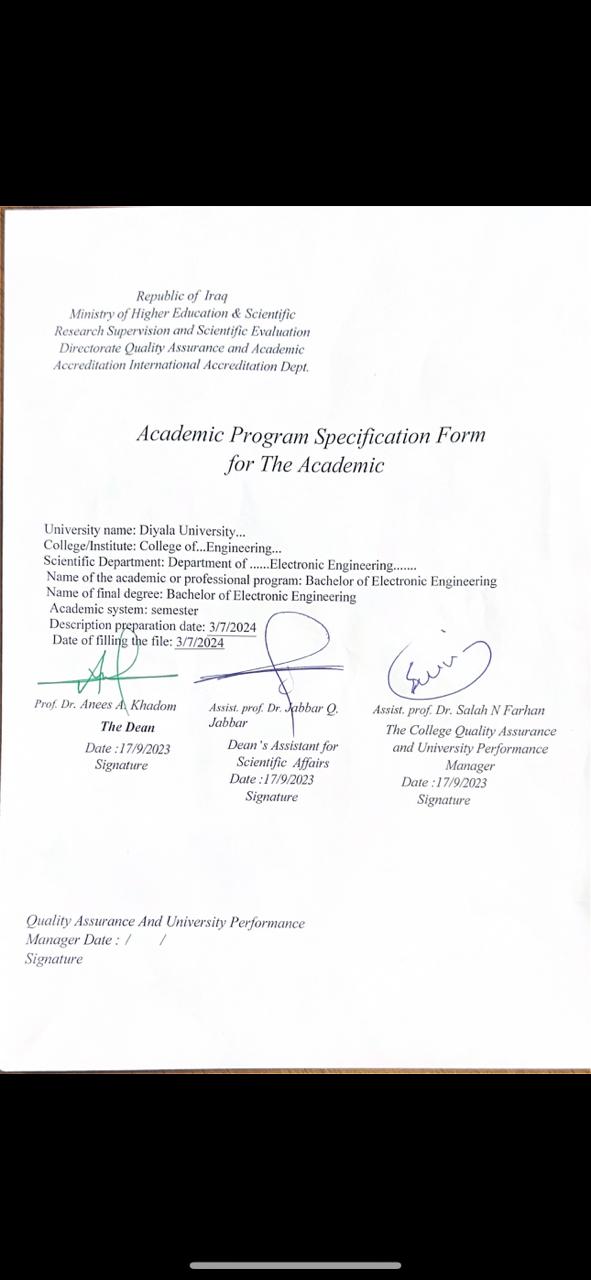 Ministry of Higher Education & Scientific Research Supervision and Scientific Evaluation Directorate Quality Assurance and Academic Accreditation International Accreditation Dept.Academic Program Specification Form for The AcademicUniversity name... Diyala University...    College/Institute: College of...Engineering...    Scientific Department: Department of ......Electronic Engineering.......     Name of the academic or professional program: Bachelor of Electronic Engineering     Name of final degree: Bachelor of Electronic Engineering      Academic system: semester      Description preparation date: 3/7/2024       Date of filling the file: 3/7/2024Prof. Dr. Anees A. KhadomThe Dean Date :17/9/2023SignatureAssist. prof. Dr. Jabbar Q. JabbarDean ’s Assistant for Scientific AffairsDate :17/9/2023 Signature  Assist. prof. Dr. Salah N Farhan The College Quality Assurance and University Performance ManagerDate :17/9/2023 SignatureQuality Assurance And University Performance Manager Date :	/	/SignatureTEMPLATE FOR PROGRAMME SPECIFICATIONTEMPLATE FOR COURSE SPECIFICATIONCOURSE SPECIFICATIONvisionThe basic vision of the Department of Electronic Engineering is to make the department one of the leading engineering departments in the field of contemporary scientific and technological development. Therefore, the department strives to develop modern scientific curricula in the field of electronic engineering, in addition to completing all requirements for the department’s laboratories. And improving the teaching staff, to provide society with engineering cadres capable of contributing to technological growth.missionThe department offers a high level of knowledge in the field of electronic engineering and its various applications by integrating theoretical knowledge with practical experience. The department strives to advance the process of scientific, engineering and technological research, and to encourage research creativity. The department also provides valuable information to students in their field of specialization, which makes their thinking and ability to solve various technological and scientific problems and meet the needs of society, whether at the public or private sector level, serve our dear country.Aims of the ProgramTrain specialized engineers in the field of electronic engineering, with a focus on professional ethics, and prepare them to be distinguished scientifically and practically.	The department supports scientific research to advance knowledge and technology in the field of electronic engineering and its applications.The department provides a comprehensive training program to equip graduate students with the basic skills needed to be fully prepared to work in community institutions.Collaborating with all scientific and industrial entities to enhance the engineering education process at the college and elevate its global ranking.Programmatic accreditationN/AOther external SupportsN/AProgram StructureProgram StructureProgram StructureProgram StructureProgram StructureNotesPercentage Notesof Courses Study Number of Courses Study Program Structure متطلبات المؤسسة3.965Institution requirementsمتطلبات الكلية18.7299College requirementsمتطلبات القسم 77.412049Requirements of SectionThere is a summer courseيوجدSummer Training  Program Structure Program Structure Program Structure Program Structure12. Awards and CreditsLevel/YearCourse or ModuleCodeCourse or Module TitleCredit rating12. Awards and Credits1st  Year-1st SemesterE 101Mathematics 16Bachelor Degree Requires ( 155) credits1st  Year-1st SemesterEE 101Electrical Engineering Fundamentals 18Bachelor Degree Requires ( 155) credits1st  Year-1st SemesterEE 107Electronic Physics61st  Year-1st SemesterEE 106Engineering Drawing41st  Year-1st SemesterU 103 Computer Skills41st  Year-1st SemesterU 104 English Language21st  Year-2nd  SemesterE 102Mathematics 261st  Year-2nd  SemesterEE 102Electrical Engineering Fundamentals 281st  Year-2nd  SemesterEE 103Digital techniques71st  Year-2nd  SemesterEE 105C++ Programming41st  Year-2nd  SemesterEE 104Workshops skills31st  Year-2nd  SemesterU 101Human Rights and Democracy22nd  Year-1st SemesterE201Advance Mathematics –I32nd  Year-1st SemesterEE 201Electronics I22nd  Year-1st SemesterEE 203Electric Circuits Analysis I22nd  Year-1st SemesterEE 205Advanced Programming12nd  Year-1st SemesterEE 208Electro-Magnetics I22nd  Year-1st SemesterEE 210Digital Electronic I22nd  Year-1st SemesterEE 206Machines (DC)22nd  Year-2nd  SemesterE202Advance Mathematics- II32nd  Year-2nd  SemesterEE 202Electronics  II32nd  Year-2nd  SemesterEE 204Electric Circuits Analysis II22nd  Year-2nd  SemesterEE 212Measurement &Instruments22nd  Year-2nd  SemesterEE 209Electro-Magnetics II22nd  Year-2nd  SemesterEE 211Digital Electronic II32nd  Year-2nd  SemesterEE 207Power and AC Machines42nd  Year-2nd  SemesterEE 213University Culture Activity-3rd  Year-1st SemesterEE 301Digital Signal Processing I23rd  Year-1st SemesterEE 309Advanced Electronics I33rd  Year-1st SemesterEE 303Communication Systems I33rd  Year-1st SemesterEE 305Microprocessor and Microcontroller:   Hardware33rd  Year-1st SemesterEE 307Engineering and Numerical Analysis I23rd  Year-1st SemesterEE 311Antenna33rd  Year-2nd SemesterEE 312Engineering Administration23rd  Year-2nd SemesterEE 302Digital Signal Processing II33rd  Year-2nd SemesterEE 310Advanced Electronics II33rd  Year-2nd SemesterEE 304Communication Systems II33rd  Year-2nd SemesterEE 306Microprocessor-Based System: Programming23rd  Year-2nd SemesterEE 308Engineering and Numerical Analysis II23rd  Year-2nd SemesterEE 313Optoelectronics23rd  Year-2nd SemesterEE 314Introduction to Computer Networks2Fourth Year-1st SemesterEE 401Microelectronic I2Fourth Year-1st SemesterEE 403Power Electronics I3Fourth Year-1st SemesterEE405Control System I3Fourth Year-1st SemesterEE407Digital System Design3Fourth Year-1st SemesterEE 409Information Theory3Fourth Year-1st SemesterEE411Hardware Description Language (HDL ) Programming3Fourth Year-2nd SemesterEE 413Introduction to AI2Fourth Year-2nd SemesterE402Eng. Graduation Project I2Fourth Year-2nd SemesterEE402Microelectronic II2Fourth Year-2nd SemesterEE404Power Electronics II3Fourth Year-2nd SemesterEE406Control System II3Fourth Year-2nd SemesterEE408Advanced Digital System Design3Fourth Year-2nd SemesterEE410Microwave2Fourth Year-2nd SemesterE401Engineering Profession Ethics2Fourth Year-2nd SemesterEE412Digital Image Processing2Fourth Year-2nd SemesterE403Eng. Graduation Project II2 Learning Outcomes, Teaching, Learning and Assessment MethodsCognitive goals A1- During the academic year, the student learns an idea about the types of systems, whether they are open or equipped with reverse recovery.A2- Learn and understand the phase diagram and its abbreviation.A3- Learn and understand the review of the Laplace transform and its inverse.A4- Learn and understand the foundations of the Roth-Hurwitz stability criterion.A5- Learn and understand theories of time change of systems. B. The skills goals special to the program. B1 - Familiarity with the mathematical relationships present within the subject.B2- Familiarity with all types of systems.B2- Familiarity with how to carry out practical experiments related to the subject.B4- Familiarity with the basic concepts of stability methods, their types, and their practical applications.C1- Urging the student to think about finding models for systems, whether mechanical or electrical.C2- Urging the student to think about the importance of finding and analyzing the frequency field of the control system.C3- Urging the student to think about the factors affecting the stability of systems.C4- Urging the student to think about choosing the appropriate components and contributing to the design process of transmitting and receiving circuits for electromagnetic waves.Teaching and Learning MethodsProviding students with the basics, additional topics, and field experiences related to the outcomes of thinking and analysis.Forming discussion circles during or outside lectures to discuss scientific engineering topics that require thinking and analysis.Asking students, a set of thinking questions during lectures, such as (what, how, when, why) for specific topics.Giving students homework and periodic reports.Assessment methodsDaily exams with practical and scientific questions.Participation marks for difficult competition questions among students.Assigning grades to homework assignments and reports assigned to them.Semester exams for the curriculum in addition to the final exam.Academic staffAcademic staffAcademic staffAcademic staff  Number of teaching staff  Number of teaching staffSpecializationScientific degree1Electronic and communicationElectronic and communicationProf5Electronic Electronic Asst. Prof1ControlControlAsst. Prof5Electronic and communicationElectronic and communicationLect.3Electronic Electronic Lect.1communicationcommunicationLect.1PowerPowerLect.5Electronic and communicationElectronic and communicationAsst. LECT Personal Development PlanningIt is planned to develop the students’ personalities by holding discussion circles with them and asking them for periodic reports and seminars throughout the four stages and on various topics to develop their personal development. Admission criteria .According to the rules and regulations of Ministry of Higher Education and Scientific Research. Key sources of information about the programCollege website.The department’s website and contact the department by email.Curriculum Skills MapCurriculum Skills MapCurriculum Skills MapCurriculum Skills MapCurriculum Skills MapCurriculum Skills MapCurriculum Skills MapCurriculum Skills MapCurriculum Skills MapCurriculum Skills MapCurriculum Skills MapCurriculum Skills MapCurriculum Skills MapCurriculum Skills MapCurriculum Skills MapCurriculum Skills MapCurriculum Skills Mapplease tick in the relevant boxes where individual Programme Learning Outcomes are being assessedplease tick in the relevant boxes where individual Programme Learning Outcomes are being assessedplease tick in the relevant boxes where individual Programme Learning Outcomes are being assessedplease tick in the relevant boxes where individual Programme Learning Outcomes are being assessedplease tick in the relevant boxes where individual Programme Learning Outcomes are being assessedplease tick in the relevant boxes where individual Programme Learning Outcomes are being assessedplease tick in the relevant boxes where individual Programme Learning Outcomes are being assessedplease tick in the relevant boxes where individual Programme Learning Outcomes are being assessedplease tick in the relevant boxes where individual Programme Learning Outcomes are being assessedplease tick in the relevant boxes where individual Programme Learning Outcomes are being assessedplease tick in the relevant boxes where individual Programme Learning Outcomes are being assessedplease tick in the relevant boxes where individual Programme Learning Outcomes are being assessedplease tick in the relevant boxes where individual Programme Learning Outcomes are being assessedplease tick in the relevant boxes where individual Programme Learning Outcomes are being assessedplease tick in the relevant boxes where individual Programme Learning Outcomes are being assessedplease tick in the relevant boxes where individual Programme Learning Outcomes are being assessedplease tick in the relevant boxes where individual Programme Learning Outcomes are being assessedProgramme Learning OutcomesProgramme Learning OutcomesProgramme Learning OutcomesProgramme Learning OutcomesProgramme Learning OutcomesProgramme Learning OutcomesProgramme Learning OutcomesProgramme Learning OutcomesProgramme Learning OutcomesProgramme Learning OutcomesProgramme Learning OutcomesProgramme Learning OutcomesProgramme Learning OutcomesYear / LevelCourse CodeCourse TitleCore (C)Title or Option (O)Knowledge and understandingKnowledge and understandingKnowledge and understandingKnowledge and understandingKnowledge and understandingSubject-specific skillsSubject-specific skillsSubject-specific skillsSubject-specific skillsThinking SkillsThinking SkillsThinking SkillsThinking SkillsYear / LevelCourse CodeCourse TitleCore (C)Title or Option (O)A1A2A3A4A5B1B2B3B4C1C2C3C44thYear-1st SemesterEE 405Control EngineeringC√√√√√√√√√√√√4thYear-1st SemesterHIGHER EDUCATION PERFORMANCE REVIEW: PROGRAMME REVIEWThis Course Specification provides a concise summary of the main features of the course and the learning outcomes that a typical student might reasonably be expected to achieve and demonstrate if he/she takes full advantage of the learning opportunities that are provided. It should be cross-referenced with the programme specification.1. Course titleInformation Theory Information Theory 2. Course code EE 405  EE 405 3. Semester/Year2nd Semester – 4thYear2nd Semester – 4thYear4. Date of production/revision of this specificationMarch 2024March 20245. Modes of Attendance offeredClass LecturesClass Lectures6. Number of Credit Hours (Total) / Number of Units (Total)45 hours /3 units45 hours /3 units7. Course administrator's name (mention all, if more than one name)Lafta Esmaeel JumaaLafta.Alkurawy@uodiyala.edu.iqLafta Esmaeel JumaaLafta.Alkurawy@uodiyala.edu.iq8. Aims of the Course8. Aims of the Course8. Aims of the CourseThe curriculum aims to teach the topics of control and mathematical model for systems and analyze control linear and teach the student how to do the electrical and mechanical model  for equation and transfer it to frequency response in control system and teach the students the stability of systems to understand the students the theoretical principles that is using in electrical circuits.  The curriculum aims to teach the topics of control and mathematical model for systems and analyze control linear and teach the student how to do the electrical and mechanical model  for equation and transfer it to frequency response in control system and teach the students the stability of systems to understand the students the theoretical principles that is using in electrical circuits.  The curriculum aims to teach the topics of control and mathematical model for systems and analyze control linear and teach the student how to do the electrical and mechanical model  for equation and transfer it to frequency response in control system and teach the students the stability of systems to understand the students the theoretical principles that is using in electrical circuits.  A- Cognitive goals. A1- During the semester of the academic year, the student learns how to know the types of systems if it is closed or open block diagram.A2- Understanding  and studying the signal flow for block diagram.A3- The students learns the topic of  Laplace transform and its applications.A4- The student learns the topic of routh criteria .A- Cognitive goals. A1- During the semester of the academic year, the student learns how to know the types of systems if it is closed or open block diagram.A2- Understanding  and studying the signal flow for block diagram.A3- The students learns the topic of  Laplace transform and its applications.A4- The student learns the topic of routh criteria .A- Cognitive goals. A1- During the semester of the academic year, the student learns how to know the types of systems if it is closed or open block diagram.A2- Understanding  and studying the signal flow for block diagram.A3- The students learns the topic of  Laplace transform and its applications.A4- The student learns the topic of routh criteria .B. The skills goals special to the course. B1 - Learn how to deal with mathematical relationships that represent in control systems. B2- Learn about the kinds of systems.B3- Learn the students is to submit the practical experiments.B4- Learn the students how to do the stability for systems.B. The skills goals special to the course. B1 - Learn how to deal with mathematical relationships that represent in control systems. B2- Learn about the kinds of systems.B3- Learn the students is to submit the practical experiments.B4- Learn the students how to do the stability for systems.B. The skills goals special to the course. B1 - Learn how to deal with mathematical relationships that represent in control systems. B2- Learn about the kinds of systems.B3- Learn the students is to submit the practical experiments.B4- Learn the students how to do the stability for systems.C. Affective and value goals C1- Urging the student to understand the studying how to find the mathematical model if it is electrical or mechanical systems.C2- Urging the student to understand the students is to analyze the frequency of control systems. C3- Urging the student to think about the factors that effects on stability of systems. C4- Urging the student to think about systems. . C5- Urging the student to think  to how to choose the components in designing.C. Affective and value goals C1- Urging the student to understand the studying how to find the mathematical model if it is electrical or mechanical systems.C2- Urging the student to understand the students is to analyze the frequency of control systems. C3- Urging the student to think about the factors that effects on stability of systems. C4- Urging the student to think about systems. . C5- Urging the student to think  to how to choose the components in designing.C. Affective and value goals C1- Urging the student to understand the studying how to find the mathematical model if it is electrical or mechanical systems.C2- Urging the student to understand the students is to analyze the frequency of control systems. C3- Urging the student to think about the factors that effects on stability of systems. C4- Urging the student to think about systems. . C5- Urging the student to think  to how to choose the components in designing.9- Teaching and Learning Methods9- Teaching and Learning Methods9- Teaching and Learning MethodsProviding students with the basics, additional topics, and field experiences related to the outcomes of thinking and analysis.Forming discussion circles during or outside lectures to discuss scientific engineering topics that require thinking and analysis.Asking students, a set of thinking questions during lectures, such as (what, how, when, why) for specific topics.Providing students with the basics, additional topics, and field experiences related to the outcomes of thinking and analysis.Forming discussion circles during or outside lectures to discuss scientific engineering topics that require thinking and analysis.Asking students, a set of thinking questions during lectures, such as (what, how, when, why) for specific topics.Providing students with the basics, additional topics, and field experiences related to the outcomes of thinking and analysis.Forming discussion circles during or outside lectures to discuss scientific engineering topics that require thinking and analysis.Asking students, a set of thinking questions during lectures, such as (what, how, when, why) for specific topics.11. Course Structure11. Course Structure11. Course Structure11. Course Structure11. Course Structure11. Course StructureWeekHoursILOsUnit/Module or Topic TitleTeaching MethodAssessment MethodWeek 1 3The teacher explains the plotting by Bode- Diagram  Frequency response Lectures NotesPDFpower pointVideoDaily exams + monthly examsWeek 23Plotting bode by different of frequency Frequency response Lectures NotesPDFpower pointVideoDaily exams + monthly examsWeek 33Plotting bode for frequency  Frequency response Lectures NotesPDFpower pointVideoDaily exams + monthly examsWeek 43The stability for compensationCompensationLectures NotesPDFpower pointVideoDaily exams + monthly examsWeek 5 3 Lead compensationCompensationLectures NotesPDFpower pointVideoDaily exams + monthly examsWeek 63Lag compensationCompensationLectures NotesPDFpower pointVideoDaily exams + monthly examsWeek 73Lead- Lag CompensationCompensationLectures NotesPDFpower pointVideoDaily exams + monthly examsWeek 83Lead- Lag CompensationCompensationLectures NotesPDFpower pointVideoDaily exams + monthly examsWeek 93Study the PID controllerThree term Controller PIDLectures NotesPDFpower pointVideoDaily exams + monthly examsWeek 10 3Study the P , PI , PD, PID Three term Controller PIDLectures NotesPDFpower pointVideoDaily exams + monthly examsWeek 11 3Study the properties of P , PI , PD, PIDThree term Controller PIDLectures NotesPDFpower pointVideoDaily exams + monthly examsWeek 12 3Introduction to State Space analysis   State Space analysis   Lectures NotesPDFpower pointVideoDaily exams + monthly examsWeek 133State equation for dynamic system (electrical system)State Space analysis   Lectures NotesPDFpower pointVideoDaily exams + monthly examsWeek 143Solution by state equationState Space analysis   Lectures NotesPDFpower pointVideoDaily exams + monthly examsWeek 153Do the lap experiments by Matlab Computer simulationLectures NotesPDFpower pointVideoDaily exams + monthly exams12. Infrastructure12. Infrastructure12. Infrastructure1. Books Required reading:1. Books Required reading:1.Advanced Engineering Mathematics, 3rd         edition, by C. R. Wylie2.Advanced engineering mathematics 10 th edition2. Main references (sources)2. Main references (sources)• Lectures presented by the Lecturer• Books available in the college libraryA- Recommended books and references (scientific journals, reports…).A- Recommended books and references (scientific journals, reports…).All sciences journals that is related to Engineering and Numerical analysis.B-Electronic references, Internet sites…B-Electronic references, Internet sites…Mathematics for Engineers and Applied Scientists, 2nd edition, by Stanley.Introductory Digital Signal Processing, 2nd edition by P. A. Lynn.